Анкета школыПолное наименование школы __Муниципальное казенное общеобразовательное учреждение «Моллакентская средняя общеобразовательная школа»_____________Адрес: _368198, с.Моллакент Курахского района Республики Дагестан____ФИО директора: _Ибрагимов Фикрет Селимханович______________Адрес электронной почты: __mollakent 2015@yandex.ru_________________Контактный телефон: ____8 928 563 04 61___________________Адрес сайта в сети «Интернет»: _mollakent.dagschool.com_________Кластер общеобразовательных организацийКластеризации образовательных организаций проводится на основании следующих параметров:1.	Тип образовательной организации:1)	городская _____________2)	сельская ______да_______3) 	сельская малокомплектная _____________4) 	специальная коррекционная _____________5) 	школа-интернат _____________.2.	Размер образовательной организации:1)	в среднем менее 10 человек в параллели _____________;2)	в среднем более 10, но менее 25 человек в параллели _____да________;3)	в среднем от 25 до 50 человек в параллели _____________;4)	в среднем от 51 до 100 человек в параллели _____________;5)	в среднем от 100 до 200 человек в параллели _____________;6)	в среднем свыше 200 человек в параллели _____________.3.	Наличие углубленных курсов изучения предметов:1) базовые школы ____да_________;2) школы с углубленным изучением предметов (гимназии, лицеи, школы с углубленным изучением предметов) _____________4.	Ступени образования, реализуемые образовательной организацией:1) начальная (1-4 классы) _____да________;2) начальная и основная (1-9 классы) _____________;3) основная и средняя (5-11 классы или 7-11 классы) _____да________;4) средняя (10-11 классы) _____________;5) полный цикл (1-11 классы) _____________.Ключевые группы индикаторов:Массовость достижения базовых результатовРазвитие талантаИндивидуализация образовательного процессаЛичностное развитиеКонтроль качества образованияУсловия обученияОткрытость деятельности образовательной организацииРепутация образовательной организацииКачество менеджмента1. Группа индикаторов «Массовость достижения базовых результатов»Данная группа индикаторов отражает, насколько школа обеспечивает допустимое качество образования для большинства учащихся.Группа индикаторов учитывает следующие первичные показатели:1) количество обучающихся всех классов параллелей (с 1 по 11 классы);2) количество обучающихся, принимавших участие в ВПР, ОГЭ, ЕГЭ;3) данные об итогах сдачи обучающимися ВПР, ОГЭ, ЕГЭ.По ВПР:Рассчитывается количество и доля обучающихся 4 классов, набравших не менее 12 баллов по сумме 3 предметов ВПР и не получивших при этом двоек.По ОГЭ:Рассчитывается количество и доля обучающихся 9 классов, набравших не менее 12 баллов по сумме 3 предметов ОГЭ и не получивших при этом двоек.По ЕГЭ:Рассчитывается количество и доля обучающихся 11 классов, набравших не менее 180 баллов по сумме 3 предметов ЕГЭ, включая русский язык и два из предметов по выбору) и не получивших при этом двоек.Таким образом, предусматривается, что средним массовым допустимым результатом оценки знаний в рамках ВПР является «четверка», в рамках ОГЭ – «четверка», в рамках ЕГЭ – 60 баллов, что составляет нижний порог значения эффективности высших учебных заведений по баллу приема абитуриентов.Таблица первичных показателей:Таблица показателей, учитывающихся при включении в реестр:2. Группа индикаторов «Развитие таланта»Данная группа индикаторов отражает, насколько школа обеспечивает возможности для обучающихся по выявлению и развитию их таланта. Группа индикаторов учитывает следующие первичные показатели:1) количество и перечень олимпиад муниципального, регионального, общероссийского уровня, в которых участвует школа;2)количество и перечень конкурсов муниципального, регионального, общероссийского уровня, в которых участвует школа;3) количество и перечень программ дополнительного образования детей, реализуемых в школе либо в иных образовательных организациях на основании соглашения со школой;4) количество обучающихся, участвовавших в олимпиадах;5) общее количество обучающихся, для которых проводилась олимпиада;6) количество обучающихся, участвовавших в конкурсах;7) общее количество обучающихся, для которых проводился конкурс;8) количество обучающихся по программам дополнительного образования детей в школе;9) общее количество обучающихся в школе.По олимпиадамрассчитывается доля обучающихся, участвовавших в олимпиадах, из общего числа обучающихся, для которых проводились олимпиады.По конкурсамрассчитывается доля обучающихся, участвовавших в конкурсах, из общего числа обучающихся, для которых проводились конкурсы.По дополнительным образовательным программамрассчитывается доля обучающихся по программам дополнительного образования детей из общего числа обучающихся в школе.Таким образом, рассматриваются следующие направления по выявлению и развитию таланта:1) участие школы в олимпиадном движении;2) участие школы в конкурсном движении (спортивных состязаниях);3) предоставление программ дополнительного образования детей.Таблица первичных показателей:Таблица показателей, учитывающихся при включении в реестр3. Группа индикаторов «Индивидуализация образовательного процесса»Данная группа индикаторов отражает, насколько школа обеспечивает возможности для обучающихся по углубленному изучению предметов, предоставлена ли возможность обучения по индивидуальному учебному плану, в том числе ускоренное обучение, в пределах осваиваемой образовательной программы, ведется ли работа по поддержке восстановления успеваемости обучающихся и поддержке обучающихся, показывающих высокие образовательные результаты.Группа индикаторов учитывает следующие первичные показатели:1) наличие профилей обучения в школе;2) количество и наименования профилей обучения;3) количество обучающихся по профилям;4) количество обучающихся по индивидуальному учебному плану;5) наличие программы по работе с обучающимися, показывающими низкую успеваемость или которых упала по каким-либо причинам;6) количество обучающихся, участвующих в программе;7) наличие программы по работе с обучающимися, показывающими высокие образовательные результаты;8) количество обучающихся, участвующих в программе.По профилям обучения рассчитывается количество профилей и доля обучающихся по ним из общего числа обучающихся в классах, в параллелях которых открыты профили.По индивидуальным учебным планам рассчитывается количество обучающихся.По программе по работе с обучающимися, показывающими низкую успеваемость или которых упала по каким-либо причинам, рассчитывается количество обучающихся, с которыми ведется работа по такой программе.По программе по работе с обучающимися, показывающими высокие образовательные результаты, рассчитывается количество обучающихся, с которыми ведется работа по такой программе.Таким образом, под индивидуализацией образовательного процесса рассматривается предоставление школой возможностей для обучающихся планировать свою образовательную траекторию с использованием инструментов профильных классов или индивидуальных учебных планов, а также реализация программ по поддержке обучающихся с низкой и высокой успеваемостью.Таблица первичных показателей:Таблица показателей, учитывающихся при включении в реестр4. Группа индикаторов «Личностное развитие»Данная группа индикаторов отражает, насколько школа обеспечивает возможности для обучающихся по личностному развитию.Группа индикаторов учитывает следующие первичные показатели:1) наличие в школе ученического самоуправления;2) действующие в школе органы ученического самоуправления;3) количество обучающихся, вовлеченных в ученическое самоуправление;4) количество проектов школьного самоуправления, поддержанных и реализованных администрацией школы;4) участие школы в Российском движении школьников;5) количество обучающихся, вовлеченных в Российское движение школьников;6) участие школы в движении ЮНАРМИИ;7) количество обучающихся, вовлеченных в движение ЮНАРМИИ;7) наличие в школе иных детских движений (например, ТОКС);8) количество обучающихся, вовлеченных в иные детские движения;10) наличие в школе музея;11) количество проектов, реализуемых обучающимися в школьном музее;12) наличие в школе библиотеки;13) количество проектов, реализуемых обучающимися в школьной библиотеке;14) наличие в библиотеке возможности свободного доступа обучающихся к книгам;15) наличие школьного театра;16) количество обучающихся, участвующих в деятельности школьного театра;17) наличие школьной газеты;18) наличие школьного телевидения;19) наличие школьного радио.По ученическому самоуправлению рассчитывается доля обучающихся, вовлеченных в ученическое самоуправление, и результативность школьного самоуправления (доля реализованных проектов из общего числа проектов, предложенных органами школьного самоуправления);По участию школы в Российском движении школьников рассчитывается доля обучающихся, вовлеченных в Российское движение школьников из общего числа обучающихся;По участию школы в движении ЮНАРМИИ рассчитывается доля обучающихся, вовлеченных в движение ЮНАРМИИ из общего числа обучающихся;По наличию в школе иных детских движений рассчитывается доля обучающихся, вовлеченных в такие движения из общего числа обучающихся;По наличию в школе музея рассчитывается доля обучающихся, вовлеченных в реализацию образовательных проектов и проектную деятельность на базе музея;По наличию в школе библиотеки рассчитывается доля обучающихся, вовлеченных в реализацию образовательных проектов и проектную деятельность на базе библиотеки; отдельно учитывается показатель свободного доступа к книгам;По наличию школьного театра рассчитывается доля обучающихся, вовлеченных в деятельность школьного музея;По наличию школьной газеты учитывается показатель наличия школьной газеты;По наличию школьного телевидения учитывается показатель наличия школьного телевидения;По наличию школьного радио учитывается показатель наличия школьного радио.Таким образом, под обеспечением личностного развития в школе рассматривается предоставление школой возможностей для активного участия обучающихся в общественной жизни школы, возможностей попробовать себя в различной деятельности в рамках школьных программ.Таблица первичных показателей:Таблица показателей, учитывающихся при включении в реестр5. Группа индикаторов «Контроль качества образования»Данная группа индикаторов отражает организацию работы школы по контролю качества образования.Группа индикаторов учитывает следующие первичные показатели:1) участие в ВПР (кроме обязательных);2) количество обучающихся, принимающих участие в ВПР (кроме обязательных);3) наличие внутреннего регламента, регулирующего порядок проведения диагностических и мониторинговых исследований о качестве образования в школе;4) наличие дорожных карт по повышению качества образования по итогам проведенных диагностических и мониторинговых исследований;5) наличие актуальных паспортов по предметам;6) наличие дорожной карты по повышению качества преподавания дисциплин в школе, учитывая параметры паспортов предметов;7) наличие промежуточной проверки знаний между классами;8) проведение общешкольного диктанта по русскому языку;9) проведение общешкольного диктанта по родному языку;10) наличие программы по повышению уровня грамотности по математике и русскому языку в начальной школе.По участию в ВПР учитываются показатели количества предметов, по которым школа участвует в необязательной части ВПР, и доля обучающихся, участвующих в необязательной части ВПР (в разрезе предметов).По наличию внутреннего регламента, регулирующего порядок проведения диагностических и мониторинговых исследований о качестве образования в школе, учитывается, на первом этапе, наличие такого регламента. Информационным показателем является набор инструментов, обеспечивающих проведение таких исследований. Также учитывается наличие дорожных карт по повышению качества образования по итогам проведенных мониторинговых исследований.По качеству преподавания дисциплин в школе учитывается наличие паспортов предметов и наличие дорожной карты по повышению качества преподавания дисциплин в школе.По наличию промежуточной проверки знаний между классами учитывается наличие такой проверки.По проведению общешкольного диктанта по русскому языку учитывается наличие такого диктанта и периодичность его проведения.По проведению общешкольного диктанта по родному языкуучитывается наличие такого диктанта и периодичность его проведения.По наличию программы по повышению уровня грамотности по математике и русскому языку в начальной школе учитывается наличие такой программы. Информационным показателем является набор инструментов программы.Таким образом, под контролем качества образования рассматривается сформированная в школе система организации работы по повышению качества образования, включая работу по устранению имеющихся недоработок в системе.Таблица первичных показателей:Таблица показателей, учитывающихся при включении в реестр6. Группа индикаторов «Условия обучения»Данная группа индикаторов отражает условия обучения, сформированные в школе.Группа индикаторов учитывает следующие первичные показатели:1) Использование ресурсов ИКТ в образовательном процессе;2) Выполнения требования по наличию не менее 1 учебника в печатной и (или) электронной форме или учебного пособия на каждого обучающегося;3) Наличие психолого-педагогического сопровождения участников образовательных отношений;4) Наличие медицинского сопровождения участников образовательных отношений;5) Наличие автоматической пожарной сигнализации;6) Наличие прямой связи с органами МВД России7) Наличие охраны школы8) Наличие ограждения по всему периметру9) Наличие горячего питания;10) Наличие системы холодного водоснабжения11) Наличие системы водоотведения12) Наличие системы централизованного отопления13) Наличие подключения к сети Интернет, доступного обучающимся;14) Скорость подключения к сети Интернет, доступного обучающимся;15) Наличие специализированного интернет-фильтра, блокирующего доступ к информации, причиняющей вред их здоровью и развитию обучающихся;16) Наличие оборудованного кабинета физики;17) Наличие оборудованного кабинета химии;18) Наличие оборудованного кабинета информатики;19) Наличие оборудованного кабинета биологии;20) Наличие оборудованного кабинета географии;21) Наличие оборудованного кабинета технологии;22) Наличие инфраструктуры доступной среды;23) Наличие в составе педагогических работников учителей-предметников по преподаваемым в школе дисциплинам.По всем индикаторам данной группы учитываются показатели наличия либо отсутствия соответствующих условий.Таким образом, рассматриваются условия обучения в разрезе материально-технического обеспечения образовательного процесса и кадрового потенциала учительского корпуса.Таблица первичных показателей:Таблица показателей, учитывающихся при включении в реестр7. Группа индикаторов «Открытость деятельности образовательной организации»Данная группа индикаторов отражает, насколько образовательная деятельность школы является открытой для заинтересованных лиц.Группа индикаторов учитывает следующие первичные показатели:1) наличие действующего сайта образовательной организации;2) соответствие сайта Правилам размещения на официальном сайте образовательной организации в информационно-телекоммуникационной сети «Интернет» и обновления информации об образовательной организации, утвержденным постановлением Правительства Российской Федерации от 10 июля 2013 г. № 582 (далее – Правила).По сайту образовательной организации учитывается наличие действующего сайта.По соответствию сайта Правилам учитывается соответствие/несоответствие требованиям Правил.Таким образом, под открытостью рассматривается наличие актуальной информации о деятельности образовательной организации в сети «Интернет».Таблица первичных показателей:Таблица показателей, учитывающихся при включении в реестр8. Группа индикаторов «Репутация образовательной организации»Данная группа индикаторов отражает отношение общественного мнения к качеству деятельности образовательной организации.Группа индикаторов учитывает следующие первичные показатели:1) проведение независимой оценки качества образования;2) итоги независимой оценки качества образования;3) наличие плана мероприятий по устранению недостатков, выявленных в деятельности образовательной организации по итогам независимой оценки качества образования;4) наличие девиза и гимна образовательной организации;5) количество положительных публикаций в средствах массовой информации о деятельности школы.По проведению независимой оценки качества образования учитывается факт ее проведения за рассматриваемый период.По итогам независимой оценки качества образования учитывается общий результат оценки.По наличию плана мероприятий по устранению недостатков, выявленных в деятельности образовательной организации по итогам независимой оценки качества образования, учитывается наличие такого плана.По наличию девиза и гимна образовательной организации учитывается наличие девиза и гимна.По количеству положительных публикаций в СМИ о деятельности школы учитывается количество уникальных публикаций в зарегистрированных средствах массовой информации, включая электронные, о детальности школы с положительным контекстом.Таким образом, под репутацией образовательной организации рассматривается измеримым образом выраженное общественное мнение о качестве работы образовательной организации.Таблица первичных показателей:Таблица показателей, учитывающихся при включении в реестр9. Группа индикаторов «Качество менеджмента»Данная группа индикаторов отражает качество менеджмента образовательной организации по ключевым направлением работы.Группа индикаторов учитывает следующие первичные показатели:1) наличие программы развития школы;2) наличие заместителя директора, на которого возложены функции по контролю качества образования;3) наличие попечительского совета школы;4) тип образовательной организации (казенное, бюджетное, автономное);5) наличие дорожной карты по повышению качества преподавания дисциплин;6) наличие программы педагогического роста в школе;7) участие учителей-предметников в методическом объединении учителей муниципалитета;8) участие педагогического корпуса в общереспубликанской ассоциации «Педагоги Дагестана»;9) наличие сетевого взаимодействия с иными организациями в целях расширения спектра реализуемых образовательных программ для обучающихся школы;10) наличие программы совершенствования педагогических практик, утвержденной внутренними приказами по организации.По наличию программы развития школы учитывается факт ее наличия.По наличию заместителя директора, на которого возложены функции по контролю качества образования, учитывается факт ее наличия.По наличию попечительского совета школы учитывается факт его наличия.По типу образовательной организации (казенное, бюджетное, автономное) учитывается тип учреждения.По наличию дорожной карты по повышению качества преподавания дисциплин учитывается факт ее наличия.По наличию программы педагогического роста в школе учитывается факт ее наличия.По наличию «эффективных» контрактов с работниками школы учитывается доля работников школы, с которыми заключены «эффективные» контракты, от общего числа работников школы.По участию учителей-предметников в методическом объединении учителей муниципалитета учитывается численность учителей-предметников школы, участвующих в методическом объединении учителей.По участию педагогического корпуса в общереспубликанской ассоциации «Педагоги Дагестана» учитывается доля учителей-предметников и иных педагогических и управленческих кадров, участвующих в ассоциации.По наличию сетевого взаимодействия с иными организациями в целях расширения спектра реализуемых образовательных программ для обучающихся школы учитывается количество сетевых программ.По наличию программы совершенствования педагогических практик, утвержденной внутренними приказами по организации, учитывается ее наличие.Таким образом, под качеством менеджмента рассматривается состав применяемых в образовательной организации инструментов управления процессами в организации.Таблица первичных показателей:Таблица показателей, учитывающихся при включении в реестр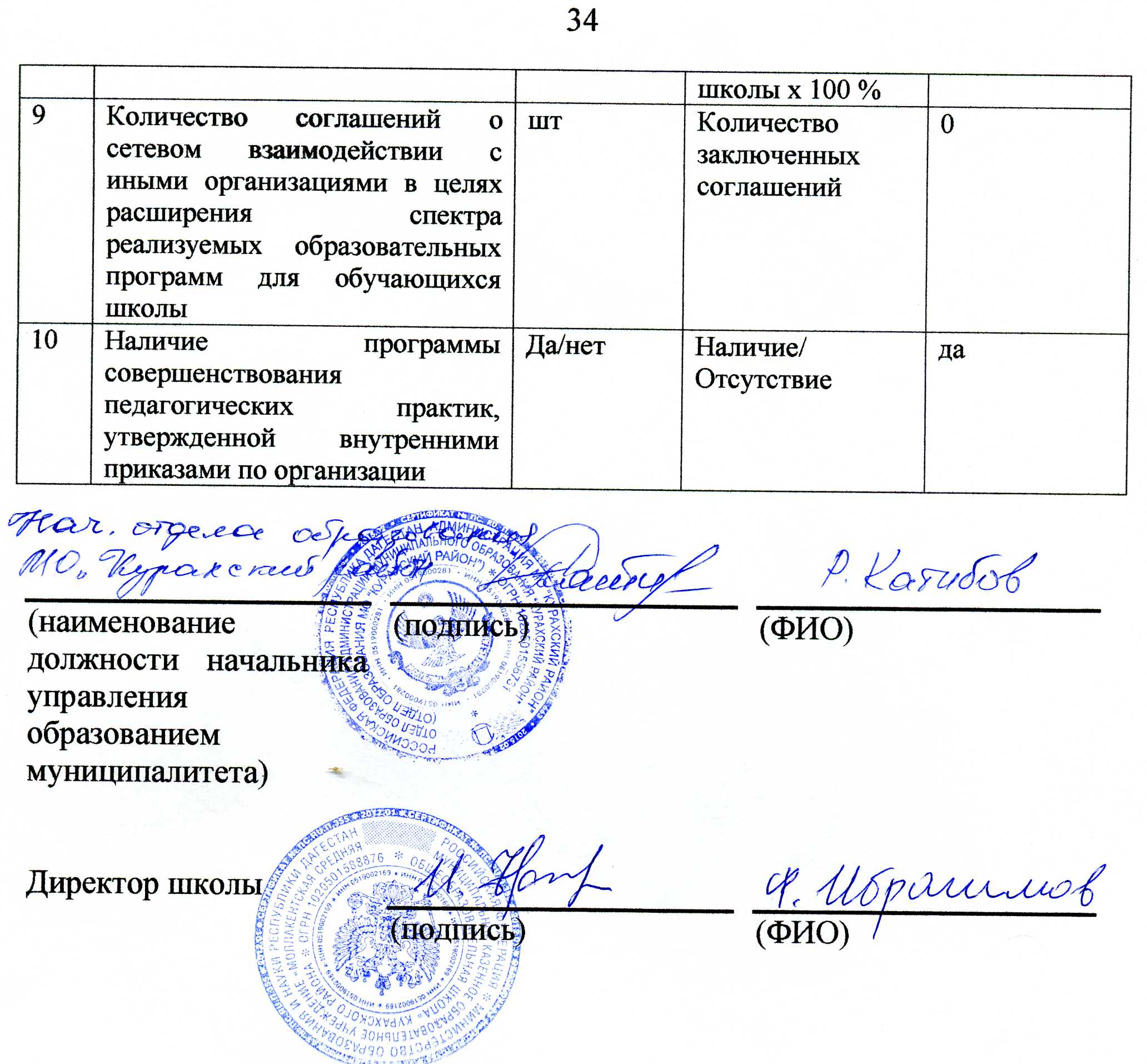 № п/пПоказательЕдиница измеренияПорядок расчета показателяЗначение показателя1.Данные о численности обучающихсяДанные о численности обучающихсяДанные о численности обучающихсяДанные о численности обучающихся1.1.Общая численность обучающихся в школечелДанные принимаются из статистической отчетности по форме № ОО-1 по состоянию на последнюю отчетную дату 1301.2.Общая численность обучающихся в 1 классечелДанные принимаются из статистической отчетности по форме № ОО-1 по состоянию на последнюю отчетную дату 181.3.Общая численность обучающихся в 2 классечелДанные принимаются из статистической отчетности по форме № ОО-1 по состоянию на последнюю отчетную дату 131.4.Общая численность обучающихся в 3 классечелДанные принимаются из статистической отчетности по форме № ОО-1 по состоянию 141.5.Общая численность обучающихся в 4 классечелДанные принимаются из статистической отчетности по форме № ОО-1 по состоянию на последнюю отчетную дату111.6.Общая численность обучающихся в 5 классечелДанные принимаются из статистической отчетности по форме № ОО-1 по состоянию на последнюю отчетную дату91.7.Общая численность обучающихся в 6 классечелДанные принимаются из статистической отчетности по форме № ОО-1 по состоянию на последнюю отчетную дату111.8.Общая численность обучающихся в 7 классечелДанные принимаются из статистической отчетности по форме № ОО-1 по состоянию на последнюю отчетную дату61.9.Общая численность обучающихся в 8 классечелДанные принимаются из статистической отчетности по форме № ОО-1 по состоянию на последнюю отчетную дату141.10.Общая численность обучающихся в 9 классечелДанные принимаются из статистической отчетности по форме № ОО-1 по состоянию на последнюю отчетную дату151.11.Общая численность обучающихся в 10 классечелДанные принимаются из статистической отчетности по форме № ОО-1 по состоянию на последнюю отчетную дату121.12.Общая численность обучающихся в 11 классечелДанные принимаются из статистической отчетности по форме № ОО-1 по состоянию на последнюю отчетную дату72.Данные о численности обучающихся, принимавших участие в ВПР, ОГЭ и ЕГЭДанные о численности обучающихся, принимавших участие в ВПР, ОГЭ и ЕГЭДанные о численности обучающихся, принимавших участие в ВПР, ОГЭ и ЕГЭДанные о численности обучающихся, принимавших участие в ВПР, ОГЭ и ЕГЭ2.1.Численность обучающихся, принимавших участие в ВПРчелДанные принимаются из статистической отчетности школы272.2.Численность обучающихся, принимавших участие в ОГЭчелДанные принимаются из статистической отчетности ЦОИ ДИРО172.3.Численность обучающихся, принимавших участие в ЕГЭчелДанные принимаются из статистической отчетности ЦОИ ДИРО103.Данные об итогах ВПР, ОГЭ и ЕГЭДанные об итогах ВПР, ОГЭ и ЕГЭДанные об итогах ВПР, ОГЭ и ЕГЭДанные об итогах ВПР, ОГЭ и ЕГЭ3.1.Данные об итогах ВПР по каждому участнику ВПР в разрезе предметовБаллы по предметам участниковДанные принимаются из статистической отчетности школы по прилагаемой форме № 13.2.Данные об итогах ОГЭ по каждому участнику ОГЭ в разрезе предметовБаллы по предметам участниковДанные принимаются из статистической отчетности ЦОИ ДИРО по прилагаемой форме № 23.3.Данные об итогах ЕГЭ по каждому участнику ЕГЭ в разрезе предметовБаллы по предметам участниковДанные принимаются из статистической отчетности ЦОИ ДИРО по прилагаемой форме № 3№ п/пПоказательЕдиница измеренияПорядок расчета показателяЗначение показателя1.Общие итоги ВПРОбщие итоги ВПРОбщие итоги ВПРОбщие итоги ВПР1.1.Доля обучающихся 4 классов, набравших не менее 12 баллов по сумме 3 предметов ВПР и не получивших при этом двоек%Численность обучающихся, набравших заданное количество баллов по итогам ВПР, / Численность обучающихся, участвовавших в ВПР, х 100 %672.Общие итоги ОГЭОбщие итоги ОГЭОбщие итоги ОГЭОбщие итоги ОГЭ2.1Доля обучающихся 9 классов, набравших не менее 12 баллов по сумме 3 предметов ОГЭ (русский язык и два из предметов по выбору) и не получивших при этом двоек.%Численность обучающихся, набравших заданное количество баллов по итогам ОГЭ, / Численность обучающихся, участвовавших в ОГЭ, х 100 %593.Общие итоги ЕГЭОбщие итоги ЕГЭОбщие итоги ЕГЭОбщие итоги ЕГЭ3.1.Доля обучающихся 11 классов, набравших не менее 180 баллов по сумме 3 предметов ЕГЭ, включая русский язык и два из предметов по выбору) и не получивших при этом двоек%Численность обучающихся, набравших заданное количество баллов по итогам ЕГЭ, / Численность обучающихся, участвовавших в ЕГЭ, х 100 %4№ п/пПоказательЕдиница измеренияПорядокрасчета показателяЗначение показателя1.Данные по олимпиадной активностиДанные по олимпиадной активностиДанные по олимпиадной активностиДанные по олимпиадной активности1.1.Количество олимпиад муниципального, регионального, общероссийского уровня, в которых участвует школа (прикладывается перечень олимпиад по прилагаемой форме № 4)штДанные принимаются из статистической отчетности школы161.2.Численность обучающихся школы, для которых проводились соответствующие олимпиадычелДанные принимаются из статистической отчетности школы и условий проведения олимпиад401.3.Численность обучающихся в школе, участвовавших в олимпиадахчелДанные принимаются из статистической отчетности школы402.Данные по конкурсной активностиДанные по конкурсной активностиДанные по конкурсной активностиДанные по конкурсной активности2.1.Количество конкурсов муниципального, регионального, общероссийского уровня, в которых участвует школа (прикладывается перечень олимпиад по прилагаемой форме № 5)шт.Данные принимаются из статистической отчетности школы52.2.Численность обучающихся школы, для которых проводились соответствующие конкурсычелДанные принимаются из статистической отчетности школы и условий проведения конкурсов272.3.Численность обучающихся в школе, участвовавших в конкурсахчелДанные принимаются из статистической отчетности школы273.Данные по доступности программ дополнительного образования детейДанные по доступности программ дополнительного образования детейДанные по доступности программ дополнительного образования детейДанные по доступности программ дополнительного образования детей3.1.Количество программ дополнительного образования детей, реализуемых в школе (прикладывается перечень олимпиад по прилагаемой форме № 6)штДанные принимаются из статистической отчетности школы03.2.Количество программ дополнительного образования, реализуемых в иных образовательных организациях на основании соглашения со школой (прикладывается перечень олимпиад по прилагаемой форме № 6)штДанные принимаются из статистической отчетности школы03.3.Численность обучающихся по программам дополнительного образования детей в школе или на основании соглашения со школой в иных образовательных организацияхчелДанные принимаются из статистической отчетности школы03.4.Общая численность обучающихся в школечелДанные принимаются из статистической отчетности по форме № ОО-1 по состоянию на последнюю отчетную дату 130№ п/пПоказательЕдиница измеренияПорядок расчета показателяЗначение показателя1.Олимпиадная активностьОлимпиадная активностьОлимпиадная активностьОлимпиадная активность1.1.Доля обучающихся, участвовавших в олимпиадах, из общего числа обучающихся, для которых проводились олимпиады%Численность обучающихся, участвовавших в олимпиадах, / Численность обучающихся, для которых проводились олимпиады, х 100 %302.Конкурсная активностьКонкурсная активностьКонкурсная активностьКонкурсная активность2.1.Доля обучающихся, участвовавших в конкурсах, из общего числа обучающихся, для которых проводились конкурсы%Численность обучающихся, участвовавших в конкурсах, / Численность обучающихся, для которых проводились конкурсы, х                 100 %213.Доступность программ дополнительного образования детейДоступность программ дополнительного образования детейДоступность программ дополнительного образования детейДоступность программ дополнительного образования детей3.1.Доля обучающихся попрограммам дополнительного образования детей в школе или на основании соглашения со школой в иных образовательных организациях из общего числа обучающихся в школе%Численность обучающихся попрограммам дополнительного образования детейв школе или на основании соглашения со школой в иных образовательных организациях / Численность обучающихся, в школе, х 100 %0№ п/пПоказательЕдиница измеренияПорядокрасчета показателяЗначение показателя1.Наличие профильных классовНаличие профильных классовНаличие профильных классовНаличие профильных классов1.Количество и перечень профилей обучения(прикладывается перечень олимпиад по прилагаемой форме                  № 7)штДанные принимаются из статистической отчетности по форме № ОО-1 по состоянию на последнюю отчетную дату 02.Численностьобучающихся в школе по профилямчелДанные принимаются из статистической отчетности по форме № ОО-1 по состоянию на последнюю отчетную дату 02.Обучение по индивидуальным программамОбучение по индивидуальным программамОбучение по индивидуальным программамОбучение по индивидуальным программам2.1.Численность обучающихся по индивидуальному учебному планучелДанные принимаются из статистической отчетности по форме № ОО-1 по состоянию на последнюю отчетную дату 03.Индивидуальный подход к обучающимсядаИндивидуальный подход к обучающимсядаИндивидуальный подход к обучающимсядаИндивидуальный подход к обучающимсяда3.1.Наличие программы по работе с обучающимися, показывающими низкую успеваемость или которых упала по каким-либо причинамда/нетДанные принимаются из статистической отчетности школыда3.2.Численность обучающихся, имеющих по итогам промежуточной (по четвертям и/или по году) оценку «3» и ниже по 3 и более предметамчелДанные принимаются из статистической отчетности школы453.3.Численность обучающихся, участвующих в программе по работе с обучающимися, показывающими низкую успеваемость или которых упала по каким-либо причинамчелДанные принимаются из статистической отчетности школы353.4.Наличие программы по работе с обучающимися, показывающими высокие образовательные результатыда/нетДанные принимаются из статистической отчетности школыДа3.5.Численность обучающихся, имеющих по итогам промежуточной (по четвертям и/или по году) оценку «5» и по 3 и более предметамчелДанные принимаются из статистической отчетности школы283.6.Численность обучающихся, участвующих в программе по работе с обучающимися, показывающими высокие образовательные результатычелДанные принимаются из статистической отчетности школы28№ п/пПоказательЕдиница измеренияПорядок расчета показателяЗначение показателя1.Возможность индивидуализации образовательной траектории Возможность индивидуализации образовательной траектории Возможность индивидуализации образовательной траектории Возможность индивидуализации образовательной траектории 1.1.Доля обучающихся в школе по профилям%Численность обучающихся по профилям / количество обучающихся, в школе, х 100 %01.2.Доля обучающихся в школе по индивидуальным учебным планам%Численность обучающихся по индивидуальным учебным планам / количество обучающихся, в школе, х 100 %02. Обеспечение индивидуального подхода к обучающимсяОбеспечение индивидуального подхода к обучающимсяОбеспечение индивидуального подхода к обучающимсяОбеспечение индивидуального подхода к обучающимся2.1.Доля обучающихся, участвующих в программе по работе с обучающимися, показывающими низкую успеваемость или которых упала по каким-либо причин%Численность обучающихсяучаствующих в программе по работе с обучающимися, показывающими низкую успеваемость или которых упала по каким-либо причин / Численность обучающихся, имеющих по итогам промежуточной (по четвертям и/или по году) оценку «3» и ниже по 3 и более предметам, х 100 %352.2.Доля обучающихся, участвующих в программе по работе с обучающимися, показывающими высокие образовательные результаты%Численность обучающихсяучаствующих в программе по работе с обучающимися, показывающими высокие образовательные результаты / Численность обучающихся, имеющих по итогам промежуточной (по четвертям и/или по году) оценку «5» и по 3 и более предметам, х 100 %22№ п/пПоказательЕдиница измеренияПорядокрасчета показателяЗначение показателя1.Ученическое самоуправлениеУченическое самоуправлениеУченическое самоуправлениеУченическое самоуправление1.1.Наличие в школе ученического самоуправленияда/нетДанные принимаются из статистической отчетности школынет1.2.Численность обучающихся, вовлеченных в ученическое самоуправлениечелДанные принимаются из статистической отчетности школы01.3.Количество проектов школьного самоуправления, поддержанных и реализованных администрацией школыштДанные принимаются из статистической отчетности школы02.Объединения обучающихсяОбъединения обучающихсяОбъединения обучающихсяОбъединения обучающихся2.1.Численность обучающихся, вовлеченных в Российское движение школьниковчелДанные принимаются из статистической отчетности школы02.2.Численность обучающихся, вовлеченных в движение ЮНАРМИИчелДанные принимаются из статистической отчетности школы02.3.Наличие в школе иных детских движений (например, ТОКС)да/нетДанные принимаются из статистической отчетности школынет2.4.Численность обучающихся, вовлеченных в иные детские движениячелДанные принимаются из статистической отчетности школы243.Наличие образовательных программ в школьных музеях и библиотекахНаличие образовательных программ в школьных музеях и библиотекахНаличие образовательных программ в школьных музеях и библиотекахНаличие образовательных программ в школьных музеях и библиотеках3.1.Наличие в школе музеяда/нетДанные принимаются из статистической отчетности школынет3.2.Количество проектов, реализуемых обучающимися в школьном музеештДанные принимаются из статистической отчетности школы03.3.Наличие в школе библиотекида/нетДанные принимаются из статистической отчетности школыда3.4.Количество проектов, реализуемых обучающимися в школьной библиотекештДанные принимаются из статистической отчетности школы14.Творческая активность Творческая активность Творческая активность Творческая активность 4.1.Наличие школьного театрада/нетДанные принимаются из статистической отчетности школынет4.2.Численность обучающихся, участвующих в деятельности школьного театрачелДанные принимаются из статистической отчетности школы04.3.Наличие школьной газетыда/нетДанные принимаются из статистической отчетности школыда4.4.Наличие школьного телевиденияда/нетДанные принимаются из статистической отчетности школынет4.5.Наличие школьного радиода/нетДанные принимаются из статистической отчетности школынет№ п/пПоказательЕдиница измеренияПорядок расчета показателяЗначение показателя1.Эффективность ученического самоуправленияЭффективность ученического самоуправленияЭффективность ученического самоуправленияЭффективность ученического самоуправления1.1.Доля обучающихся, вовлеченных в ученическое самоуправление%Численность обучающихся,вовлеченных в ученическое самоуправление / Общая численность обучающихся в школе х 100 %01.2.Доля реализованных проектов из общего числа проектов, предложенных органами школьного самоуправления%Численность реализованных проектов / Количество проектов, предложенных органами школьного самоуправления, х100%02.Активность участия школы в деятельности детских объединенийАктивность участия школы в деятельности детских объединенийАктивность участия школы в деятельности детских объединенийАктивность участия школы в деятельности детских объединений2.1.Доля обучающихся, вовлеченных в Российское движение школьников из общего числа обучающихся%Численность обучающихся, вовлеченных в Российское движение школьников / Общаячисленность обучающихся в школе х 100%02.2.Доля обучающихся, вовлеченных в движение ЮНАРМИИиз общего числа обучающихся%Численность обучающихся,вовлеченных в движение ЮНАРМИИ/ Общаячисленность обучающихся в школе х 100 %02.3.Доля обучающихся, вовлеченных в иные движения из общего числа обучающихся%Численность обучающихся,вовлеченных в иные движения / Общая численность обучающихся в школе х 100 %183.Доступность школьных музеев и библиотек для обучающихсяДоступность школьных музеев и библиотек для обучающихсяДоступность школьных музеев и библиотек для обучающихсяДоступность школьных музеев и библиотек для обучающихся3.1.Доля обучающихся, вовлеченных в реализацию образовательных проектов и проектную деятельность на базе музея%Численность обучающихся,вовлеченных в реализацию образовательных проектов и проектную деятельность на базе музея / Общая численность обучающихся в школе х 100 %03.2.Доля обучающихся, вовлеченных в реализацию образовательных проектов и проектную деятельность на базе библиотеки%Численность обучающихся,вовлеченных в реализацию образовательных проектов и проектную деятельность на базе библиотеки  /Общая численность обучающихся в школе х 100 %04.Возможности творческой активности в рамках функционирования школыВозможности творческой активности в рамках функционирования школыВозможности творческой активности в рамках функционирования школыВозможности творческой активности в рамках функционирования школы4.1.Доля обучающихся, вовлеченных в деятельность школьного театра%Численность обучающихся,вовлеченных в деятельность школьного театра / Общая численность обучающихся в школе х 100 %04.2.Наличие в школе школьного телевиденияда/нетНаличие/отсутствиенет4.3.Наличие в школе школьного радиода/нетНаличие/отсутствиенет4.4.Наличие в школе школьной газетыда/нетНаличие/отсутствиенет№ п/пПоказательЕдиница измеренияПорядокрасчета показателяЗначение показателя1.Участие в необязательной части ВПРУчастие в необязательной части ВПРУчастие в необязательной части ВПРУчастие в необязательной части ВПР1.1.Количество и перечень предметов, по которым школа участвовала в необязательной части ВПРштДанные принимаются из статистической отчетности школы51.2.Численность обучающихся, принимающих участие в ВПР (кроме обязательных)челДанные принимаются из статистической отчетности школы272.Наличие внутришкольной системы мониторинга качества образовательного процессаНаличие внутришкольной системы мониторинга качества образовательного процессаНаличие внутришкольной системы мониторинга качества образовательного процессаНаличие внутришкольной системы мониторинга качества образовательного процесса2.1.Наличие внутреннего регламента, регулирующего порядок проведения диагностических и мониторинговых исследований о качестве образования в школеда/нетДанные принимаются из статистической отчетности школыда2.2.Наличие дорожных карт по повышению качества образования по итогам проведенных диагностических и мониторинговых исследованийда/нетДанные принимаются из статистической отчетности школыда2.3.Наличие актуальных паспортов по предметамда/нетДанные принимаются из статистической отчетности школыда2.4.Наличие дорожной карты по повышению качества преподавания дисциплин в школе, учитывая параметры паспортов предметовда/нетДанные принимаются из статистической отчетности школыда3.Наличие механизмов проверки качества образования обучающихсяНаличие механизмов проверки качества образования обучающихсяНаличие механизмов проверки качества образования обучающихсяНаличие механизмов проверки качества образования обучающихся3.1.Наличие промежуточной проверки знаний между классамида/нетДанные принимаются из статистической отчетности школыда3.2.Проведение общешкольного диктанта по русскому языкуда/нетДанные принимаются из статистической отчетности школыда3.3.Проведение общешкольного диктанта по родному языкуда/нетДанные принимаются из статистической отчетности школыда3.4.Наличие программы по повышению уровня грамотности по математике и русскому языку в начальной школеда/нетДанные принимаются из статистической отчетности школыда№ п/пПоказательЕдиница измеренияПорядок расчета показателяЗначение показателяЗначение показателя1.Активность участия школы в необязательной части ВПРАктивность участия школы в необязательной части ВПРАктивность участия школы в необязательной части ВПРАктивность участия школы в необязательной части ВПРАктивность участия школы в необязательной части ВПР1.1.Доля обучающихся, участвующих в необязательной части ВПР (в разрезе предметов)%Численность обучающихся,участвующих в необязательной части ВПР / общее Численность обучающихся, для которых проводилось ВПР, х 100 %21212.Внутришкольная система мониторинга качества образовательного процессаВнутришкольная система мониторинга качества образовательного процессаВнутришкольная система мониторинга качества образовательного процессаВнутришкольная система мониторинга качества образовательного процессаВнутришкольная система мониторинга качества образовательного процесса2.1.Наличие внутреннего регламента, регулирующего порядок проведения диагностических и мониторинговых исследований о качестве образования в школеда/нетНаличие/ Отсутствиедада2.2.Наличие дорожных карт по повышению качества образования по итогам проведенных диагностических и мониторинговых исследованийда/нетНаличие/ Отсутствиедада2.3.Наличие актуальных паспортов по предметамда/нетНаличие/ Отсутствиедада2.4.Наличие дорожной карты по повышению качества преподавания дисциплин в школе, учитывая параметры паспортов предметовда/нетНаличие/ Отсутствиедада3.Наличие механизмов проверки качества образования обучающихсяНаличие механизмов проверки качества образования обучающихсяНаличие механизмов проверки качества образования обучающихсяНаличие механизмов проверки качества образования обучающихся3.1.Наличие промежуточной проверки знаний между классамида/нетНаличие/ Отсутствиедада3.2.Проведение общешкольного диктанта по русскому языкуда/нетНаличие/ Отсутствиедада3.3.Проведение общешкольного диктанта по родному языкуда/нетНаличие/ Отсутствиедада3.4.Наличие программы по повышению уровня грамотности по математике и русскому языку в начальной школеда/нетНаличие/ Отсутствиедада№ п/пПоказательЕдиница измеренияПорядокрасчета показателяЗначение показателя1.Уровень оснащенности образовательного процессаУровень оснащенности образовательного процессаУровень оснащенности образовательного процессаУровень оснащенности образовательного процесса1.1.Использование ресурсов ИКТ в образовательном процесседа/нетДанные принимаются из статистической отчетности школынет1.2.Выполнение требования по наличию не менее 1 учебника в печатной и (или) электронной форме или учебного пособия на каждого обучающегосяда/нетДанные принимаются из статистической отчетности по форме № ОО-2 по состоянию на последнюю отчетную дату нет1.3.Наличие оборудованного кабинета физикида/нетДанные принимаются из статистической отчетности по форме № ОО-2да1.4.Наличие оборудованного кабинета химиида/нетДанные принимаются из статистической отчетности по форме № ОО-2нет1.5.Наличие оборудованного кабинета информатикида/нетДанные принимаются из статистической отчетности по форме № ОО-2да1.6.Наличие оборудованного кабинета биологиида/нетДанные принимаются из статистической отчетности по форме № ОО-2да1.7.Наличие оборудованного кабинета географиида/нетДанные принимаются из статистической отчетности по форме № ОО-2нет1.8.Наличие оборудованного кабинета технологиида/нетДанные принимаются из статистической отчетности по форме № ОО-2нет1.9.Наличие подключения к сети Интернет, доступного обучающимсяда/нетДанные принимаются из статистической отчетности по форме № ОО-2да1.10.Скорость подключения к сети Интернет, доступного обучающимся (допустимое значение – от 2 и более Мб/с)Мб/сДанные принимаются из статистической отчетности школы1,962.Психологическое и медицинское сопровождение образовательного процессаПсихологическое и медицинское сопровождение образовательного процессаПсихологическое и медицинское сопровождение образовательного процессаПсихологическое и медицинское сопровождение образовательного процесса2.1.Наличие психолого-педагогического сопровождения участников образовательных отношенийда/нетДанные принимаются из статистической отчетности по форме № ОО-1 по состоянию на последнюю отчетную дату да2.2.Наличие медицинского сопровождения участников образовательных отношенийда/нетДанные принимаются из статистической отчетности по форме № ОО-2 по состоянию на последнюю отчетную дату нет3.Безопасность пребывания детей в школеБезопасность пребывания детей в школеБезопасность пребывания детей в школеБезопасность пребывания детей в школе3.1.Наличие автоматической пожарной сигнализациида/нетДанные принимаются из статистической отчетности по форме № ОО-2 по состоянию на последнюю отчетную дату да3.2.Наличие прямой связи с органами МВД Россиида/нетДанные принимаются из статистической отчетности по форме № ОО-2 по состоянию на последнюю отчетную дату нет3.3.Наличие охраны школыда/нетДанные принимаются из статистической отчетности по форме № ОО-2 по состоянию на последнюю отчетную дату да3.4.Наличие ограждения по всему периметруда/нетДанные принимаются из статистической отчетности по форме № ОО-2 по состоянию на последнюю отчетную дату да3.5.Наличие горячего питанияда/нетДанные принимаются из статистической отчетности по форме № ОО-2да3.6.Наличие системы холодного водоснабженияда/нетДанные принимаются из статистической отчетности по форме № ОО-2да3.7.Наличие системы водоотведенияда/нетДанные принимаются из статистической отчетности по форме № ОО-2нет3.8.Наличие системы централизованного отопленияда/нетДанные принимаются из статистической отчетности по форме № ОО-2нет3.9.Наличие специализированного интернет-фильтра, блокирующего доступ к информации, причиняющей вред их здоровью и развитию обучающихсяда/нетДанные принимаются из статистической отчетности по форме № ОО-2да4.Наличие доступной средыНаличие доступной средыНаличие доступной средыНаличие доступной среды4.1.Наличие инфраструктуры доступной средыда/нетДанные принимаются из статистической отчетности по форме № ОО-2да5.Обеспеченность образовательного процесса педагогическими кадрамиОбеспеченность образовательного процесса педагогическими кадрамиОбеспеченность образовательного процесса педагогическими кадрамиОбеспеченность образовательного процесса педагогическими кадрами5.1.Количество ставок учителей-предметников в штатном расписании школыштДанные принимаются из статистической отчетности школы415.2.Количество вакансий учителей-предметников с учетом штатного расписания школыштДанные принимаются из статистической отчетности школы0№ п/пПоказательЕдиница измеренияПорядок расчета показателяЗначение показателя1.Уровень оснащенности образовательного процессаУровень оснащенности образовательного процессаУровень оснащенности образовательного процессаУровень оснащенности образовательного процесса1.1.Использование ресурсов ИКТ в образовательном процесседа/нетНаличие/ Отсутствиеда1.2.Уровень обеспеченности  учебниками в печатной и (или) электронной форме или учебными о пособиями на каждого обучающегося%Количество экземпляров учебников в печатной и (или) электронной форме и учебных о пособий / Общую численность обучающихся х 100 %01.3.Наличие оборудованного кабинета физикида/нетНаличие/ Отсутствиеда1.4.Наличие оборудованного кабинета химиида/нетНаличие/ Отсутствиенет1.5.Наличие оборудованного кабинета информатикида/нетНаличие/ Отсутствиеда1.6.Наличие оборудованного кабинета биологиида/нетНаличие/ Отсутствиеда1.7.Наличие оборудованного кабинета географиида/нетНаличие/ Отсутствиенет1.9.Наличие оборудованного кабинета технологиида/нетНаличие/ Отсутствиенет1.10.Наличие подключения к сети Интернет, доступного обучающимсяда/нетНаличие/ Отсутствиеда1.11.Скорость подключения к сети Интернет, доступного обучающимся (допустимое значение – от 2 и более Мб/с)Мб/сСкорость выше или ниже минимального порога1,962.Психологическое и медицинское сопровождение образовательного процессаПсихологическое и медицинское сопровождение образовательного процессаПсихологическое и медицинское сопровождение образовательного процессаПсихологическое и медицинское сопровождение образовательного процесса2.1.Наличие психолого-педагогического сопровождения участников образовательных отношенийда/нетНаличие/ Отсутствиеда2.2.Наличие медицинского сопровождения участников образовательных отношенийда/нетНаличие/ Отсутствиенет3.Безопасность пребывания детей в школеБезопасность пребывания детей в школеБезопасность пребывания детей в школеБезопасность пребывания детей в школе3.1.Наличие автоматической пожарной сигнализациида/нетНаличие/ Отсутствиеда3.2.Наличие прямой связи с органами МВД Россиида/нетНаличие/ Отсутствиенет3.3.Наличие охраны школыда/нетНаличие/ Отсутствиеда3.4.Наличие ограждения по всему периметруда/нетНаличие/ Отсутствиеда3.5.Наличие горячего питанияда/нетНаличие/ Отсутствиеда3.6.Наличие системы холодного водоснабженияда/нетНаличие/ Отсутствиеда3.7.Наличие системы водоотведенияда/нетНаличие/ Отсутствиенет3.8.Наличие системы централизованного отопленияда/нетНаличие/ Отсутствиенет3.9.Наличие специализированного интернет-фильтра, блокирующего доступ к информации, причиняющей вред их здоровью и развитию обучающихсяда/нетНаличие/ Отсутствиеда4.Наличие доступной средыНаличие доступной средыНаличие доступной средыНаличие доступной среды4.1.Наличие инфраструктуры доступной средыда/нетНаличие/ Отсутствиеда5.Обеспеченность образовательного процесса педагогическими кадрамиОбеспеченность образовательного процесса педагогическими кадрамиОбеспеченность образовательного процесса педагогическими кадрамиОбеспеченность образовательного процесса педагогическими кадрами5.1.Доля№ п/пПоказательЕдиница измеренияПорядокрасчета показателяЗначение показателя1.Наличие сайта образовательной организацииНаличие сайта образовательной организацииНаличие сайта образовательной организацииНаличие сайта образовательной организации1.1.Наличие действующего сайта образовательной организациида/нетСайт школы в сети «Интернет»да2. Соответствие сайта Правилам размещения на официальном сайте образовательной организации в информационно-телекоммуникационной сети «Интернет» и обновления информации об образовательной организации, утвержденным постановлением Правительства Российской Федерации от 10 июля 2013 г. № 582Соответствие сайта Правилам размещения на официальном сайте образовательной организации в информационно-телекоммуникационной сети «Интернет» и обновления информации об образовательной организации, утвержденным постановлением Правительства Российской Федерации от 10 июля 2013 г. № 582Соответствие сайта Правилам размещения на официальном сайте образовательной организации в информационно-телекоммуникационной сети «Интернет» и обновления информации об образовательной организации, утвержденным постановлением Правительства Российской Федерации от 10 июля 2013 г. № 582Соответствие сайта Правилам размещения на официальном сайте образовательной организации в информационно-телекоммуникационной сети «Интернет» и обновления информации об образовательной организации, утвержденным постановлением Правительства Российской Федерации от 10 июля 2013 г. № 5822.1.Наличие информации:2.1.1.о дате создания образовательной организациида/нетСайт школы в сети «Интернет»Да2.1.2.об учредителе, учредителях образовательной организациида/нетСайт школы в сети «Интернет»Да2.1.3о месте нахождения образовательной организации и ее филиалов (при наличии)да/нетСайт школы в сети «Интернет»нет2.1.4режиме, графике работыда/нетСайт школы в сети «Интернет»Да2.1.5контактных телефонах и об адресах электронной почтыда/нетСайт школы в сети «Интернет»Да2.1.6о структуре и об органах управления образовательной организации, в том числе:наименование структурных подразделений (органов управления);фамилии, имена, отчества и должности руководителей структурных подразделений;места нахождения структурных подразделенийда/нетСайт школы в сети «Интернет»Да2.1.7об уровне образованияда/нетСайт школы в сети «Интернет»Да2.1.8о формах обученияда/нетСайт школы в сети «Интернет»Да2.1.9о нормативном сроке обученияда/нетСайт школы в сети «Интернет»Да2.1.10о сроке действия государственной аккредитации образовательной программы (при наличии государственной аккредитации)да/нетСайт школы в сети «Интернет»Да2.1.11об описании образовательной программы с приложением ее копиида/нетСайт школы в сети «Интернет»Да2.1.12об учебном плане с приложением его копиида/нетСайт школы в сети «Интернет»Да2.1.13об аннотации к рабочим программам дисциплин (по каждой дисциплине в составе образовательной программы) с приложением их копий (при наличии)да/нетСайт школы в сети «Интернет»Да2.1.14о календарном учебном графике с приложением его копиида/нетСайт школы в сети «Интернет»да2.1.15о методических и об иных документах, разработанных образовательной организацией для обеспечения образовательного процессада/нетСайт школы в сети «Интернет»Нет2.1.16о реализуемых образовательных программах с указанием учебных предметов, курсов, дисциплин (модулей), практики, предусмотренных соответствующей образовательной программойда/нетСайт школы в сети «Интернет»да2.1.17о численности обучающихся по реализуемым образовательным программам за счет бюджетных ассигнований федерального бюджета, бюджетов субъектов Российской Федерации, местных бюджетов и по договорам об образовании за счет средств физических и (или) юридических лицда/нетСайт школы в сети «Интернет»да2.1.18о языках, на которых осуществляется образование (обучение)да/нетСайт школы в сети «Интернет»Да2.1.19о федеральных государственных образовательных стандартах и об образовательных стандартах с приложением их копий (при наличии)да/нетСайт школы в сети «Интернет»да2.1.20о руководителе образовательной организации, его заместителях, руководителях филиалов образовательной организации (при их наличии), в том числе:фамилия, имя, отчество (при наличии) руководителя, его заместителей;должность руководителя, его заместителей;контактные телефоны;адрес электронной почтыда/нетСайт школы в сети «Интернет»Да2.1.21о персональном составе педагогических работников с указанием уровня образования, квалификации и опыта работы, в том числе:фамилия, имя, отчество (при наличии) работника;занимаемая должность (должности);преподаваемые дисциплины;ученая степень (при наличии);ученое звание (при наличии);наименование направления подготовки и (или) специальности;данные о повышении квалификации и (или) профессиональной переподготовке (при наличии);общий стаж работы;стаж работы по специальностида/нетСайт школы в сети «Интернет»да2.1.20о материально-техническом обеспечении образовательной деятельности, в том числе сведения о наличии оборудованных учебных кабинетов, объектов для проведения практических занятий, библиотек, объектов спорта, средств обучения и воспитания, об условиях питания и охраны здоровья обучающихся, о доступе к информационным системам и информационно-телекоммуникационным сетям, об электронных образовательных ресурсах, к которым обеспечивается доступ обучающихсяда/нетСайт школы в сети «Интернет»да2.1.21о количестве вакантных мест для приема (перевода) по каждой образовательной программе, профессии, специальности, направлению подготовки (на места, финансируемые за счет бюджетных ассигнований федерального бюджета, бюджетов субъектов Российской Федерации, местных бюджетов, по договорам об образовании за счет средств физических и (или) юридических лиц)да/нетСайт школы в сети «Интернет»да2.1.22о наличии и условиях предоставления обучающимся стипендий, мер социальной поддержкида/нетСайт школы в сети «Интернет»нет2.1.23о наличии общежития, интерната, количестве жилых помещений в общежитии, интернате для иногородних обучающихся, формировании платы за проживание в общежитиида/нетСайт школы в сети «Интернет»нет2.1.24об объеме образовательной деятельности, финансовое обеспечение которой осуществляется за счет бюджетных ассигнований федерального бюджета, бюджетов субъектов Российской Федерации, местных бюджетов, по договорам об образовании за счет средств физических и (или) юридических лицда/нетСайт школы в сети «Интернет»нет2.1.25о поступлении финансовых и материальных средств и об их расходовании по итогам финансового годада/нетСайт школы в сети «Интернет»нет2.2.Копии:2.2.1устава образовательной организации;да/нетСайт школы в сети «Интернет»да2.2.2лицензии на осуществление образовательной деятельности (с приложениями);да/нетСайт школы в сети «Интернет»да2.2.3свидетельства о государственной аккредитации (с приложениями);да/нетСайт школы в сети «Интернет»да2.2.4плана финансово-хозяйственной деятельности образовательной организации, утвержденного в установленном законодательством Российской Федерации порядке, или бюджетной сметы образовательной организации;да/нетСайт школы в сети «Интернет»нет2.2.5локальных нормативных актов, предусмотренных частью 2 статьи 30 Федерального закона «Об образовании в Российской Федерации», правил внутреннего распорядка обучающихся, правил внутреннего трудового распорядка и коллективного договора;да/нетСайт школы в сети «Интернет»да2.3.отчет о результатах самообследованияда/нетСайт школы в сети «Интернет»да2.4.документ о порядке оказания платных образовательных услуг, в том числе образец договора об оказании платных образовательных услуг, документ об утверждении стоимости обучения по каждой образовательной программеда/нетСайт школы в сети «Интернет»нет2.5.документ об установлении размера платы, взимаемой с родителей (законных представителей) за присмотр и уход за детьми, осваивающими образовательные программы дошкольного образования в организациях, осуществляющих образовательную деятельность, за содержание детей в образовательной организации, реализующей образовательные программы начального общего, основного общего или среднего общего образования, если в такой образовательной организации созданы условия для проживания обучающихся в интернате, либо за осуществление присмотра и ухода за детьми в группах продленного дня в образовательной организации, реализующей образовательные программы начального общего, основного общего или среднего общего образованияда/нетСайт школы в сети «Интернет»нет2.6.предписания органов, осуществляющих государственный контроль (надзор) в сфере образования, отчеты об исполнении таких предписанийда/нетСайт школы в сети «Интернет»нет№ п/пПоказательЕдиница измеренияПорядок расчета показателяЗначение показателя1.Наличие действующего сайта школыНаличие действующего сайта школыНаличие действующего сайта школыНаличие действующего сайта школы1.1.Наличие действующего сайта образовательной организациида/нетНаличие/ Отсутствиеда2.Соответствие сайта Правилам размещения на официальном сайте образовательной организации в информационно-телекоммуникационной сети «Интернет» и обновления информации об образовательной организации, утвержденным постановлением Правительства Российской Федерации от 10 июля 2013 г. № 582Соответствие сайта Правилам размещения на официальном сайте образовательной организации в информационно-телекоммуникационной сети «Интернет» и обновления информации об образовательной организации, утвержденным постановлением Правительства Российской Федерации от 10 июля 2013 г. № 582Соответствие сайта Правилам размещения на официальном сайте образовательной организации в информационно-телекоммуникационной сети «Интернет» и обновления информации об образовательной организации, утвержденным постановлением Правительства Российской Федерации от 10 июля 2013 г. № 582Соответствие сайта Правилам размещения на официальном сайте образовательной организации в информационно-телекоммуникационной сети «Интернет» и обновления информации об образовательной организации, утвержденным постановлением Правительства Российской Федерации от 10 июля 2013 г. № 5822.1.Уровень соответствия сайта%Количество исполненных показателей / Количество нормативных показателей х 100 %85№ п/пПоказательЕдиница измеренияПорядокрасчета показателяЗначение показателя1.Проведение независимой оценки качества образования;да/нетСайт школы в сети «Интернет»да2.Итоги независимой оценки качества образованияобщий результат оценкиСайт школы в сети «Интернет»нет3.Наличие плана мероприятий по устранению недостатков, выявленных в деятельности образовательной организации по итогам независимой оценки качества образованияда/нетСайт школы в сети «Интернет»да4.Наличие девиза и гимна образовательной организациида/нетСайт школы в сети «Интернет»нет5.Количество положительных публикаций в средствах массовой информации о деятельности школы за отчетный годштСеть «Интернет», минимальный порог - 120№ п/пПоказательЕдиница измеренияПорядок расчета показателяЗначение показателя1.Участие в независимой оценке качества образованияДа/нетНаличие/ Отсутствия да2.Итоги независимой оценки качества образованиябаллыНабранные баллы653.Наличие плана мероприятий по устранению недостатков, выявленных в деятельности образовательной организации по итогам независимой оценки качества образованияДа/нетНаличие/ Отсутствияда4.Наличие девиза и гимна образовательной организацииДа/нетНаличие/ Отсутствиянет5.Количество положительных публикаций в средствах массовой информации о деятельности школы за отчетный годштКоличество положительных программных статей о деятельности школы0№ п/пПоказательЕдиница измеренияПорядокрасчета показателяЗначение показателя1.Наличие программы развития школыда/нетСайт школы в сети «Интернет»да2.Наличие заместителя директора, на которого возложены функции по контролю качества образованияда/нетСайт школы в сети «Интернет»нет3.Наличие попечительского совета школыда/нетСайт школы в сети «Интернет»нет4.Тип образовательной организации казенное, бюджетное, автономноеСайт школы в сети «Интернет»казенное5.Наличие дорожной карты по повышению качества преподавания дисциплинда/нетСайт школы в сети «Интернет»да6.Наличие программы педагогического роста в школеда/нетСайт школы в сети «Интернет»нет7.Участие учителей-предметников в методическом объединении учителей муниципалитетачелСайт школы в сети «Интернет»158.Участие педагогического корпуса в общереспубликанской ассоциации «Педагоги Дагестана»да/нетСайт школы в сети «Интернет»нет9.Наличие сетевого взаимодействия с иными организациями в целях расширения спектра реализуемых образовательных программ для обучающихся школыда/нетСайт школы в сети «Интернет»нет10.Наличие программы совершенствования педагогических практик, утвержденной внутренними приказами по организациида/нетСайт школы в сети «Интернет»да№ п/пПоказательЕдиница измеренияПорядок расчета показателяЗначение показателя1Наличие программы развития школыДа/нетНаличие/ Отсутствиеда2Наличие заместителя директора, на которого возложены функции по контролю качества образованияДа/нетНаличие/ Отсутствиенет3Наличие попечительского совета школыДа/нетНаличие/ Отсутствиенет4Тип образовательной организации Казенное/бюджетное/автономноеказенное5Наличие дорожной карты по повышению качества преподавания дисциплинДа/нетНаличие/ Отсутствиеда6Наличие программы педагогического роста в школеДа/нетНаличие/ Отсутствиенет7Доля учителей-предметников в методическом объединении учителей муниципалитета%Численность учителей-предметников / Общая численность таких работников школы х 100 %508Доля педагогического корпуса в общереспубликанской ассоциации «Педагоги Дагестана»%Численность учителей-предметников и иных педагогических и управленческих кадров / Общая численностьтаких работников 0